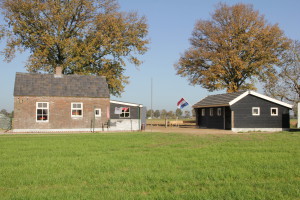 zondag 2 aprillentekriebels bij museum de Moezeköttel Gezellige seizoensopening van 14.00 – 17.00 uurHet unieke museumplekje aan Asbroek 2a zal op zondag 2 april officieel de deuren weer openen en dit laten we niet ongemerkt voorbij gaan.De bezem is weer flink door het museum gehaald, de moezekötteltjes zijn verwijderd om u weer in een frisse omgeving te mogen verwelkomen met gezellige muziek, lekkere hapjes.Kom vooral want in de tenten zal het gezellig toeven zijn!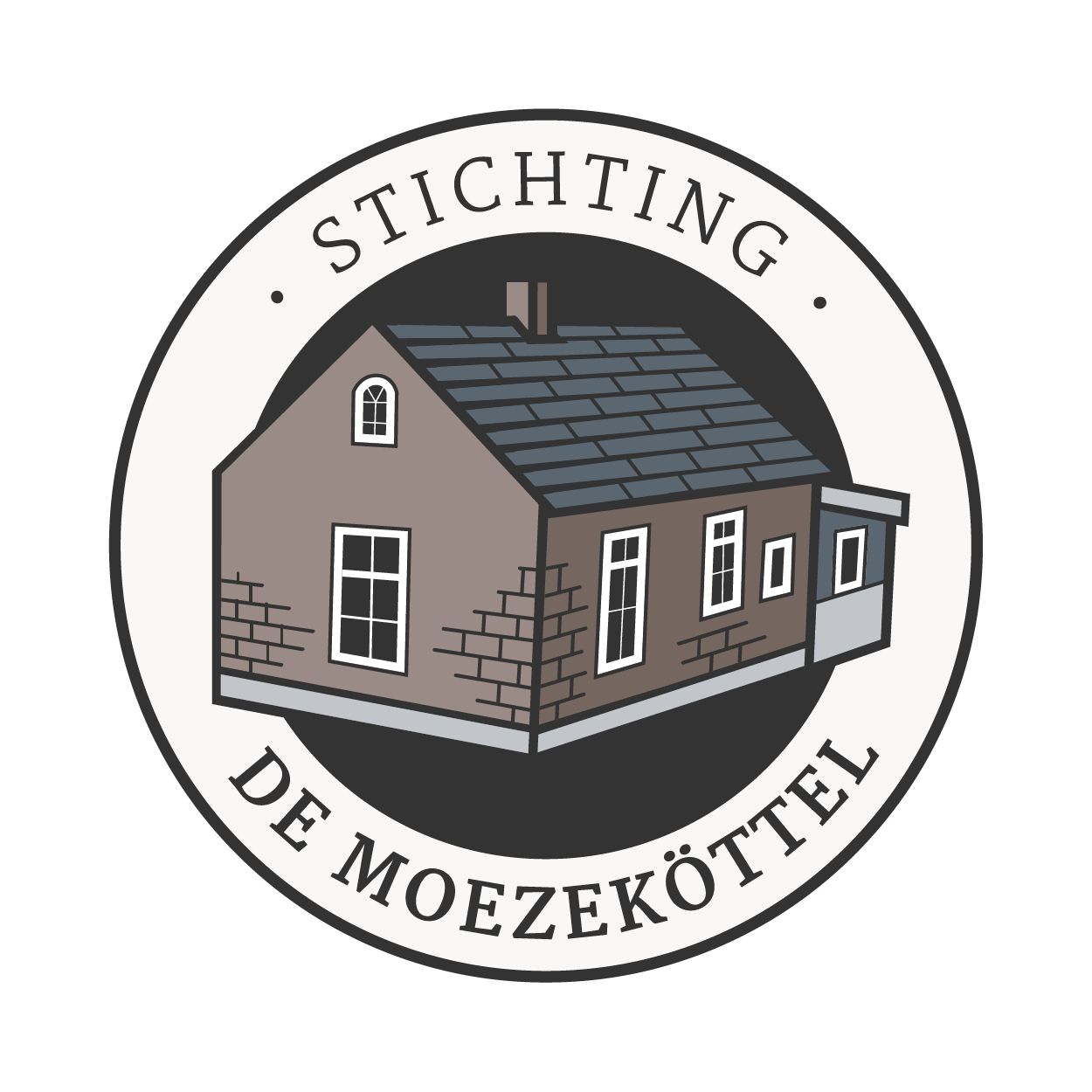 Gezellige seizoensopening met medewerking vanAnne’s taarten’T Aschwinhuus cateringHappy Foodtruck frites met snackKarel Ratering en vrienden met palingrokerij Smartlappenkoor Szinderende smart HarmonicagroepInformatiekraam “ Opdat wij niet vergeten”Adres:De MoezeköttelAsbroek 2a, 7078 AEMegchelen